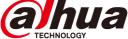 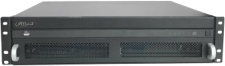 系列简介网络视频解码器是专门针对视频联网监控系统而设计、开发的网络视频解码设备。设备外观大方，数据处理能力强大，网络功能稳定，并支持现有的多种编码格式；同时具有易扩展，易维护，易接入等优点。这种设计便于整个视频联网监控系统的安装部署、统一控制和系统管理。同时，也大大降低了系统整体成本。核心技术参数·支持21路HDMI信号输出接口·支持21路HDMI音频输出·支持MPEG2/MPEG4/H.264/H.265/SVAC/MJPEG标准网络视频流解码·支持QCIF/CIF/2CIF/HD1/D1/720P/1080P/300W/500W/600W/800W/1200W/3200W视频解码·支持通过串口控制屏幕开关·每3个输出口一组，每组共享如下解码能力： 最大支持64个通道同时解码，最大支持 1路3200W@25fps/3路 1200W@15fps/4路800W@30fps/6路600W@25fps / 8路500W @25fps /9路400W@25fps/10路300W@30fps/16路1080P @30fps·支持单屏1/4/6/8/9/16/25/36分割，支持MxN 自由分割·HDMI输出接口支持3840x2160,1920x1080,1280x1024，1280x720，1024x768五种显示分辨率·支持Onvif、RTSP协议接入， 支持国标GB28181接入，支持海康私有协议/大华私有协议接入·支持预案轮巡·支持底色选择·支持自定义分辨率输出，支持小间距LED对接·支持多屏融合拼接，跨屏画面毫秒级完美同步·支持2个10M/100M/1000M 自适应以太网接口·加强用户保密等级：HTTP的MD5加密，HTTPS和SSL证书认证， TELNET的密码修改同步应用的用户账号管理·采用标准网络协议和标准压缩算法，在各种平台上轻松实现互联互通·标准2.5U机箱，美观大方技术参数订货须知外形尺寸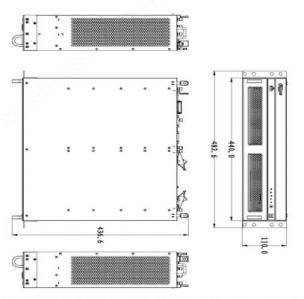 参数名称参数值视频输出路数21路解码能力每3个输出口一组，每组共享如下解码能力：最大支持64个通道同时解码，最大支持1路3200W@25fps / 3路1200W@15fps / 4路800W@30fps / 6路600W@25fps/8路500W @25fps / 9路400W@25fps/10路300W@30fps /16路1080P @30fps /64路D1@30fps同时解码视频标准MPEG2/MPEG4/H.264/H.265/SVAC/MJPEG是否包含输入否画面分割支持单屏1/4/6/8/9/16/25/36分割，支持MxN 自由分割开窗漫游支持任意开窗、漫游，每个屏最大支持36路开窗智能信息展示支持对智能前端人脸，人车非结构化，人群密度，智能规则线、跟踪框等智能信息进行解析并大屏上显示。预案轮巡支持预案保存，预案轮巡，定时预案，支持设置轮巡间隔时间小间距LED对接支持自定义分辨率输出，支持小间距LED对接多屏拼接同步支持多屏融合拼接，跨屏画面毫秒级完美同步底图底色支持电视墙默认底色设置，支持高清底图显示虚拟LED功能支持在大屏上叠加OSD文字信息，支持位置，字体大小等自定义设置音频输出/输入接口HDMI视频输出接口HDMI输出音频输出/输入路数21路输出RS232接口3个标准232接口（1个DB9接口， 2个RJ45接口）RS485接口1个USB接口3个USB 接口（1个USB2.0，2个USB3.0）主处理器高性能嵌入式处理器功耗≤180W尺寸440mm×436.6mm×110mm（2.5U高度）工作气压86kpa～106kpa工作温度-10℃~+55℃工作湿度10%～95%报警输入2路报警输出1路继电器输出（30VDC 1A，125VAC 0.5A联动输出）操作系统嵌入式 LINUX电源AC 100V～127V，200V～240V，47 Hz～63Hz码流类型复合流，视频流编码支持分辨率无编码能力无网络接口2个RJ45以太网口（10M/100M/1000M 自适应）视频输入接口无解码支持分辨率QCIF/CIF/2CIF/HD1/D1/960H/720P/1080P/300w/400w/500w/600w/800w/1200w/3200w输入设备前面板按键，键盘控制输出显示分辨率3840x2160,2560x1600，1920x1080,1280x1024,1280x720和1024x768重量15kg音频标准PCM/G711/AAC类型型号描述网络视频解码器DH-NVD2105DH-4K解码器